FORMATION N4 CTD NORDSAISON 2013-2014Une réunion d'information pour la formation est programmée : le samedi 12 octobre 2013Lieu : Piscine municipale de Mons en BaroeulHoraire : 14h00.Ordre du jour: Déroulement de la formation Pratique et ThéorieConditions d'inscriptionQuestions diverses.Afin d'informer un maximum de plongeurs, pouvez-vous relayer cette information auprès des membres de votre Club.MerciL'équipe CTD http://www.ctd-nord-ffessm.org/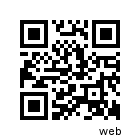 